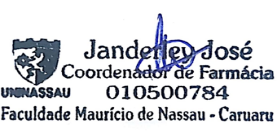  CURSO:FARMÁCIAFARMÁCIAFARMÁCIAFARMÁCIAFARMÁCIAFARMÁCIAFARMÁCIAFARMÁCIAFARMÁCIAFARMÁCIASEMESTRE LETIVO:2020.2PERIODO:9ª9ªTURMA:TURMA:CAR0080109NNACAR0080109NNATURNO:TURNO:NOITENOITEBLOCO:TEAMSHORÁRIOHORÁRIOSEGUNDASEGUNDATERÇATERÇAQUARTAQUARTAQUINTAQUINTASEXTASEXTASABADOSABADO18:30 às 19:2018:30 às 19:20TOPICOS INTEGRADORES IIIProf. Cristiane LimaSala Microsoft TeamsTOPICOS INTEGRADORES IIIProf. Cristiane LimaSala Microsoft TeamsCONTROLE DE QUALIDADE FISICO-QUIMICOProf. UmbertoSala Microsoft TeamsCONTROLE DE QUALIDADE FISICO-QUIMICOProf. UmbertoSala Microsoft Teams19:20 às 20:1019:00 ás 20:00 (TERÇA19:20 às 20:1019:00 ás 20:00 (TERÇATOXICOLOGIANotável MestreProf. Henrique TabosaTOXICOLOGIANotável MestreProf. Henrique TabosaTOPICOS INTEGRADORES IIIProf. Cristiane LimaSala Microsoft TeamsTOPICOS INTEGRADORES IIIProf. Cristiane LimaSala Microsoft TeamsCONTROLE DE QUALIDADE FISICO-QUIMICOProf. UmbertoSala Microsoft TeamsCONTROLE DE QUALIDADE FISICO-QUIMICOProf. UmbertoSala Microsoft Teams20:20 às 21:1020:00 ás 21:00 (TERÇA20:20 às 21:1020:00 ás 21:00 (TERÇATRABALHO DE CONCLUSÃO DE CURSO IProf. EnioSala Microsoft TeamsTRABALHO DE CONCLUSÃO DE CURSO IProf. EnioSala Microsoft TeamsTOXICOLOGIANotável MestreProf. Henrique TabosaTOXICOLOGIANotável MestreProf. Henrique TabosaESTÁGIO SUPERVISIONADO IIProf. FerreiraSala Microsoft TeamsESTÁGIO SUPERVISIONADO IIProf. FerreiraSala Microsoft TeamsCONTROLE DE QUALIDADE MICROBIOLÓGICOProf. UmbertoSala Microsoft TeamsCONTROLE DE QUALIDADE MICROBIOLÓGICOProf. UmbertoSala Microsoft Teams21:10 às 22:0021:00 ás 22:00 (TERÇA21:10 às 22:0021:00 ás 22:00 (TERÇATRABALHO DE CONCLUSÃO DE CURSO IProf. EnioSala Microsoft TeamsTRABALHO DE CONCLUSÃO DE CURSO IProf. EnioSala Microsoft TeamsTOXICOLOGIANotável MestreProf. Henrique TabosaTOXICOLOGIANotável MestreProf. Henrique TabosaESTÁGIO SUPERVISIONADO IISala Microsoft TeamsESTÁGIO SUPERVISIONADO IISala Microsoft TeamsCONTROLE DE QUALIDADE MICROBIOLÓGICOProf. UmbertoSala Microsoft TeamsCONTROLE DE QUALIDADE MICROBIOLÓGICOProf. UmbertoSala Microsoft TeamsINTERVALO:20:10às20:20